es ist wieder so weit: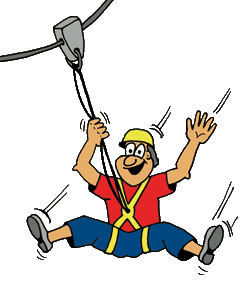 am Freitag, den 13.04.2018 startet wieder die „Abenteuer Gruppe“ der Kirnbachschule Niefern.Treffpunkt: 		13.50 Uhr vor LehrerzimmerZeit:			14.00 Uhr – ca. 19.30 UhrVeranstaltungsort:	Hochseil - Klettergarten im Wildpark PforzheimKosten:		7,- € je Schüler und Kletteraktion			+ Fahrtkosten (für Schüler ohne Monatskarte)Betreuung:		Sportlehrer Hr. Eberhardt (ausgebildeter Hochseilgartentrainer)Gemeinsam fahren wir mit dem Linien-Bus nach Pforzheim zum Wildpark: Dort erhält jeder seine Kletterausrüstung. Nach einer Einweisung geht es dann in die Bäume: Über Balken, Seile, Brücken, Netze und Seilbahnen entdecken wir gemeinsam unsere Fähigkeiten, gegenseitig geben wir uns Kraft und Mut.Ausdrücklicher Dank geht an Jochen Steinert vom Waldklettergarten Pforzheim, der diese besondere Aktion ermöglicht hat.Bitte beachten: 		Es können nur 10 Schüler pro Veranstaltung teilnehmen.Jeder Teilnehmer benötigt für diesen Tag:Feste Schuhe 		geschlossene Schuhe, am besten Wanderschuhe!Lange Hose			fest, bequem; kein Rock möglich beim Klettern!Keinen Schmuck 		Ringe, Spangen, Ketten bleiben an diesem Tag zu Hause! Lange Haare			Müssen zusammengebunden werden!Wetterfeste Kleidung		Warmer Pulli, Jacke, Regenjacke bei BedarfVesper + Trinken 		Saftschorle, Obst, Gemüse, Nüsse, Brot, …				Keine Süßigkeiten! Machen nur hungrig und durstig!Bei Interesse bitte eine Einverständniserklärung + 7,- € bis 13.04.18 ausgefüllt und unterschrieben abgeben bei Hr. Eberhardt.Nach Absprache (und Wetter) finden dann weitere Klettertermine statt.H. EberhardtIm April 2018Liebe Schülerinnen,liebe Schüler,sehr geehrte Eltern,Bischwiese 475223 Niefern-ÖschelbronnTel. 07233/9642-22Fax 07233/9642-19HinfahrtHinfahrtHinfahrtRückfahrtRückfahrtRückfahrtAb Niefern Marktplatz14.14 UhrBus 738Ab Wildpark18.35 UhrStadtbus 5An Pforzheim Marktplatz14.27 UhrAn Waisenhausplatz18.46 UhrAb Waisenhausplatz14.41UhrStadtbus 5Ab Marktplatz Pforzheim19.05 UhrBus 736An Wildpark14.57UhrAn Niefern Marktplatz19.21 Uhr